February 8, 2016209 North Maple AvenueMinier, IL 61759Dear Joshua,Enclosed please find disclosures containing your Loan Estimate Disclosure, and all other required federal and state application disclosures.  We are required by law to send these to you within 3 business days of your application.  Please sign and date the enclosed disclosures and return to me as soon as possible.Please feel free to contact me if you should have any questions.Best regards,Josh Heinrich NMLS# 334476Retail Area ManagerFlanagan State Bank NMLS# 408461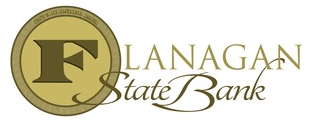 Retail Area Manager6479 West Pearl City RoadFreeport, IL 61032Phone: 630-399-2827joshuaheinrich@flanaganstatebank.com